 LE CHAT’L’AIN PENSION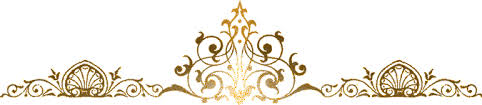 IDENTIFICATION DU PROPIRETAIREPROPRIETAIREPERSONNE A CONTACTER EN CAS D’URGENCE (si différente du Propriétaire)IDENTIFICATION DU FELINCHATCARACTERESAS Le Chat'l'Ain - Siret n° 814 947 701 00011 - Capital Social : 2100€ - Adresse Siège Social : La Botte, 01320 Villette-sur-Ain - Tél : 06.76.77.62.84Société par Action Simplifiée, immatriculée au R.C.S. sous le N° 814 947 701 R.C.S. Bourg-en-Bresse LE CHAT’L’AINPENSION POUR CHATSAUTORISATION SANITAIREremplir une autorisation d’intervention médicale par animalJe soussigné(e), M …………………………………………………………….………..., Propriétaire de l’animal ..………………..…………………….....….… (nom du chat), autorise la Pension LE CHAT’L’AIN, à faire le nécessaire en cas d’accident, maladie, ou tout autre acte nécessitant la visite chez le vétérinaire référent pour le bien-être et la santé physique de mon animal.J’autorise également toutes interventions médicales ou chirurgicales qui seraient décidées par le cabinet vétérinaire du Docteur ECORCE Pascale à Chalamont, référent de la Pension, ou tout autre vétérinaire remplaçant en cas d’absence de celui-ci.Cette autorisation sanitaire est valable à compter de ce jour, et ce pour tous les séjours, que mon animal passera à la pension LE CHAT’L’AIN (SAS Le Chat'l'Ain).Je prends acte que tous les frais seront en intégralité à ma charge et qu’en aucun cas je ne pourrais en contester le montant.Document établie pour faire valoir ce que de droit, Fait à Villette sur Ain, le …….………………………SUIVI SANITAIREremplir un suivi sanitaire par animalNOM DE L’ANIMAL :………………………………………………………SAS Le Chat'l'Ain - Siret n° 814 947 701 00011 - Capital Social : 2100€ - Adresse Siège Social : La Botte, 01320 Villette-sur-Ain - Tél : 06.76.77.62.84Société par Action Simplifiée, immatriculée au R.C.S. sous le N° 814 947 701 R.C.S. Bourg-en-Bresse Nom :Prénom :Prénom :Prénom :Adresse :Code postal :Code postal :Code postal :Ville :Ville :Ville :Tél fixe :04.Tél portable :Tél portable :Tél portable :06.Tel autreTel autreTel autreTel autree-mail@Nom :Prénom :Tél fixe :04.Tél portable :06.Nom :Nom :Date naissance :IDENTIFICATION : Puce ou tatouageIDENTIFICATION : Puce ou tatouageIDENTIFICATION : Puce ou tatouage    SEXE    SEXEPuce/tatou n° :Puce/tatou n° :mâle / femelle :MâleFemelleRACERACERACE     COULEUR     COULEURSTERELISATIONSTERELISATION     POIL     POILdate:date:Précisez :LONGCOURTAgressif :Agressif :Agressif :Agressif :Agressif :Pas du toutPas du toutPas du toutPas du toutPas du toutUn peuUn peuUn peuMoyennementMoyennementMoyennementMoyennementMoyennementBeaucoup Beaucoup Beaucoup EnormémentCraintif :Craintif :Craintif :Craintif :Craintif :Pas du toutPas du toutPas du toutPas du toutPas du toutUn peuUn peuUn peuMoyennementMoyennementMoyennementMoyennementMoyennementBeaucoup Beaucoup Beaucoup EnormémentSociable :Sociable :Sociable :Sociable :Sociable :Pas du toutPas du toutPas du toutPas du toutPas du toutUn peuUn peuUn peuMoyennementMoyennementMoyennementMoyennementMoyennementBeaucoup Beaucoup Beaucoup EnormémentCâlin :Câlin :Câlin :Câlin :Câlin :Pas du toutPas du toutPas du toutPas du toutPas du toutUn peuUn peuUn peuMoyennementMoyennementMoyennementMoyennementMoyennementBeaucoup Beaucoup Beaucoup EnormémentJoueur :Joueur :Joueur :Joueur :Joueur :Pas du toutPas du toutPas du toutPas du toutPas du toutUn peuUn peuUn peuMoyennementMoyennementMoyennementMoyennementMoyennementBeaucoup Beaucoup Beaucoup EnormémentVotre chat est-il déjà aller en pension ?Votre chat est-il déjà aller en pension ?Votre chat est-il déjà aller en pension ?Votre chat est-il déjà aller en pension ?Votre chat est-il déjà aller en pension ?Votre chat est-il déjà aller en pension ?Votre chat est-il déjà aller en pension ?Votre chat est-il déjà aller en pension ?Votre chat est-il déjà aller en pension ?Votre chat est-il déjà aller en pension ?Votre chat est-il déjà aller en pension ?Votre chat est-il déjà aller en pension ?Votre chat est-il déjà aller en pension ?Votre chat est-il déjà aller en pension ?Votre chat est-il déjà aller en pension ?Votre chat est-il déjà aller en pension ?Année dernière pension :Année dernière pension :Année dernière pension :Année dernière pension :Année dernière pension :Année dernière pension :Année dernière pension :Année dernière pension :Année dernière pension :Année dernière pension :Année dernière pension :Année dernière pension :Année dernière pension :Année dernière pension :OUIOUIOUIOUINONNONNONNONNONNONDate :Date :Date :Date :Date :Si oui, comment s’est déroulé son séjour ?Si oui, comment s’est déroulé son séjour ?Si oui, comment s’est déroulé son séjour ?Si oui, comment s’est déroulé son séjour ?Si oui, comment s’est déroulé son séjour ?Si oui, comment s’est déroulé son séjour ?Si oui, comment s’est déroulé son séjour ?Si oui, comment s’est déroulé son séjour ?Si oui, comment s’est déroulé son séjour ?Si oui, comment s’est déroulé son séjour ?Si oui, comment s’est déroulé son séjour ?Si oui, comment s’est déroulé son séjour ?Si oui, comment s’est déroulé son séjour ?Si oui, comment s’est déroulé son séjour ?Si oui, comment s’est déroulé son séjour ?Si oui, comment s’est déroulé son séjour ?Très bienTrès bienTrès bienTrès bienBienBienBienBienBienBienAssez bienAssez bienAssez bienAssez bienPas bien du toutPas bien du toutPas bien du toutPas bien du toutet Pourquoi ?et Pourquoi ?et Pourquoi ?et Pourquoi ?Etait-il en cage individuelle ou bâtiment collectif ?Etait-il en cage individuelle ou bâtiment collectif ?Etait-il en cage individuelle ou bâtiment collectif ?Etait-il en cage individuelle ou bâtiment collectif ?Etait-il en cage individuelle ou bâtiment collectif ?Etait-il en cage individuelle ou bâtiment collectif ?Etait-il en cage individuelle ou bâtiment collectif ?Etait-il en cage individuelle ou bâtiment collectif ?Etait-il en cage individuelle ou bâtiment collectif ?Etait-il en cage individuelle ou bâtiment collectif ?Etait-il en cage individuelle ou bâtiment collectif ?Etait-il en cage individuelle ou bâtiment collectif ?Etait-il en cage individuelle ou bâtiment collectif ?Etait-il en cage individuelle ou bâtiment collectif ?Etait-il en cage individuelle ou bâtiment collectif ?Etait-il en cage individuelle ou bâtiment collectif ?Etait-il en contact direct avec d’autre chats ?Etait-il en contact direct avec d’autre chats ?Etait-il en contact direct avec d’autre chats ?Etait-il en contact direct avec d’autre chats ?Etait-il en contact direct avec d’autre chats ?Etait-il en contact direct avec d’autre chats ?Etait-il en contact direct avec d’autre chats ?Etait-il en contact direct avec d’autre chats ?Etait-il en contact direct avec d’autre chats ?Etait-il en contact direct avec d’autre chats ?Etait-il en contact direct avec d’autre chats ?Etait-il en contact direct avec d’autre chats ?Etait-il en contact direct avec d’autre chats ?Etait-il en contact direct avec d’autre chats ?IndividuelleIndividuelleIndividuelleIndividuelleCollectifCollectifCollectifCollectifCollectifCollectifOUIOUIOUIOUINONNONNONNONFait à :…………………..Le :..………...……….... 201…Signature du Propriétaire du Chat, Signature du Propriétaire du Chat, Signature du Propriétaire du Chat, Signature du Propriétaire du Chat, ALLERGIESCOMMENTAIRESSUIVI SANITAIRE (inscrire le jour et le mois)SUIVI SANITAIRE (inscrire le jour et le mois)SUIVI SANITAIRE (inscrire le jour et le mois)SUIVI SANITAIRE (inscrire le jour et le mois)SUIVI SANITAIRE (inscrire le jour et le mois)SUIVI SANITAIRE (inscrire le jour et le mois)SUIVI SANITAIRE (inscrire le jour et le mois)SUIVI SANITAIRE (inscrire le jour et le mois)SUIVI SANITAIRE (inscrire le jour et le mois)SUIVI SANITAIRE (inscrire le jour et le mois)VACCINATION (moins d’un an)201520152016201620172018201920202021TCL Typhus/Coryza/ LeucoseTCL (rappel si 1ères vaccinations)Rage (pas obligatoire)VERMIFUGE201520152016201620172018201920202021Effectué : Effectué : Effectué : Effectué : ANTIPARASITAIRE201520152016201620172018201920202021Effectué : Effectué : Effectué : Effectué : STERILISATIONSTERILISATIONSTERILISATIONSTERILISATIONSTERILISATIONSTERILISATIONSTERILISATIONSTERILISATIONSTERILISATIONSTERILISATIONDEJA EFFECTUEEOUINONNONSi oui DATEDATEInscrire la date quand elle sera faite 